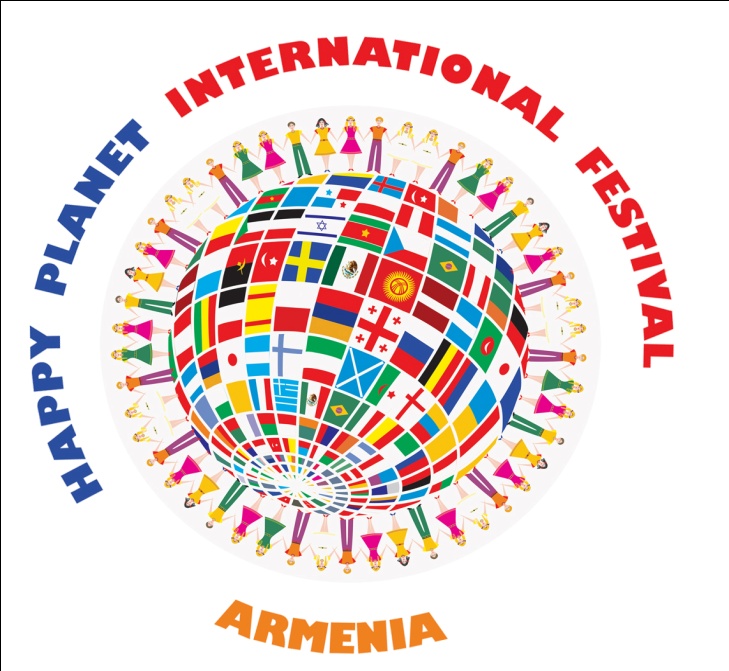                    R e p u b l i c   o f   A r m e n i a            ‘’D I s n e y’’   a r t    s c h o o l        ''A y g e k''   a r t    s c h o o l   a n d M u n i c i p a l i t y   o f   T s a g h k a d z o rINTERNATIONAL FESTIVAL ''HAPPY PLANET'' TSAGHKADZOR ARMENIA  14-20 JULY  2023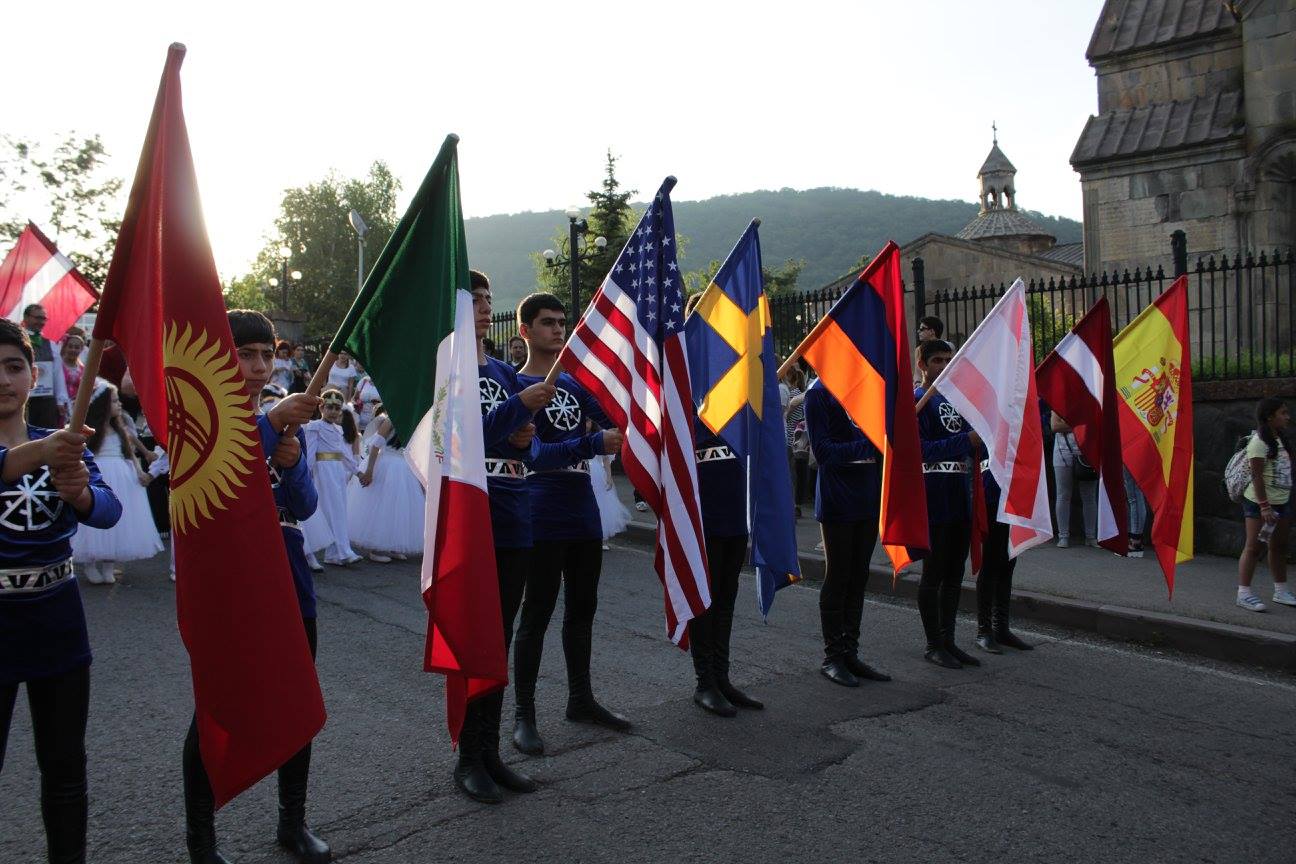 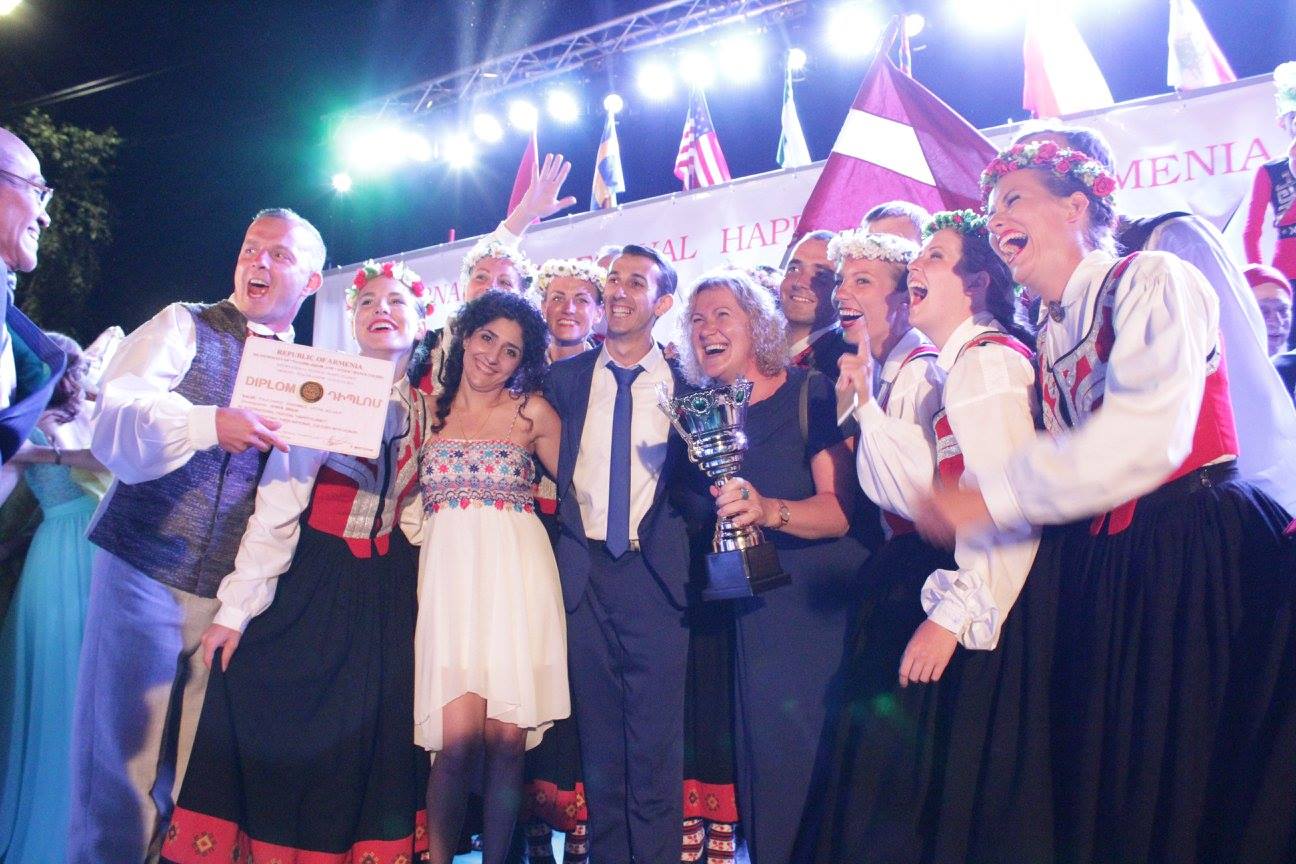           The  organizators of festival are the municipality of Tsaghkadzor and '' Aygek''  art  school .The festival is being held in Tsaghkadzor, which is considered a developed Armenia's tourist cities. The main purposes of festival is the cultural   development , friendly relations between different nationalities and acquaintance, cultural exchange.Groups, ensembles, individuals, solo, trio and quartet can participate in the festival.The festival  consist of 2 parts: competitive and non- competitive. The Participants can take part in both if they want.    Festival sections   1. Choreography -   folk, modern,  latin, classic.  2. Song – folk,  estrad, classic.  3. Painting  4. Musical instruments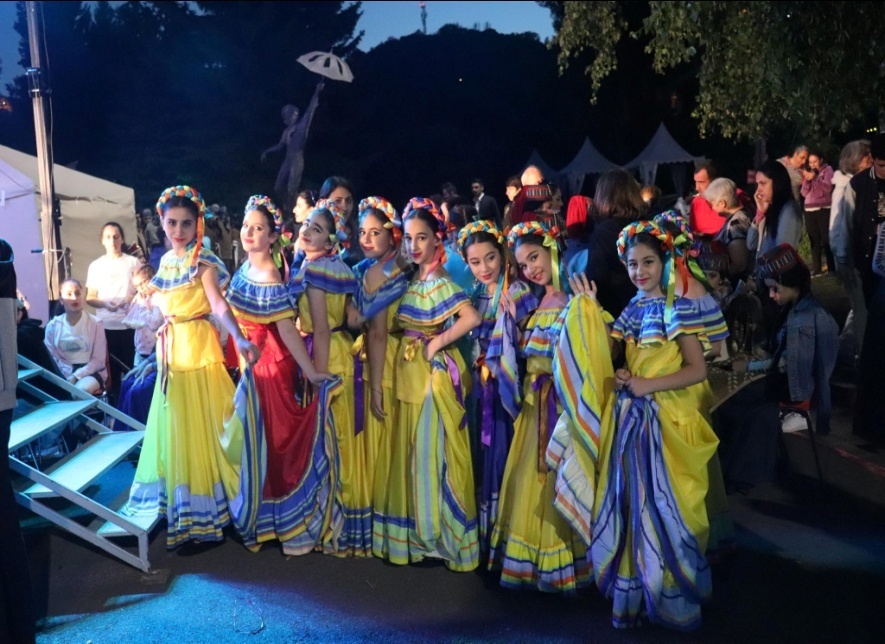 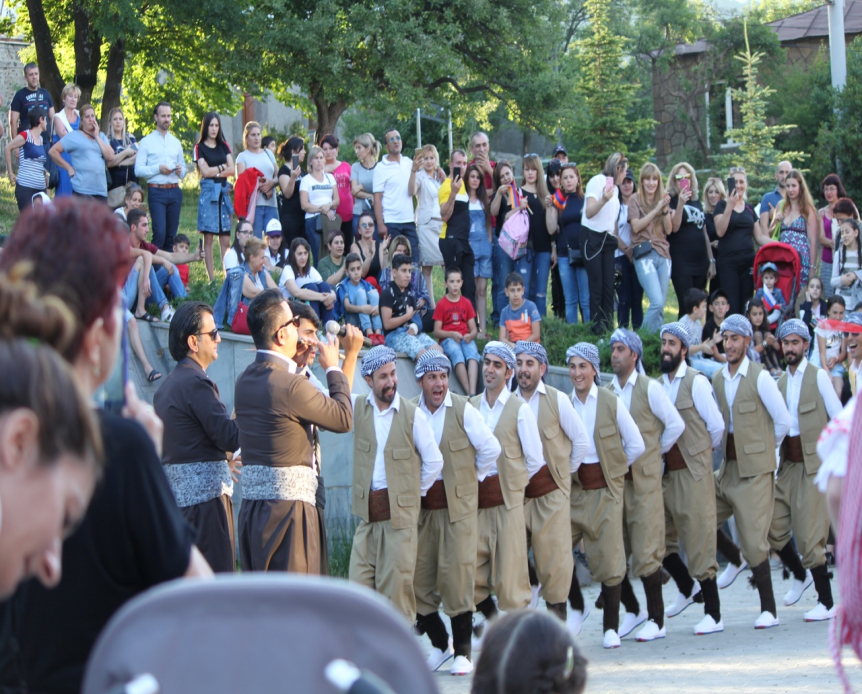 Age groupsA  group:    8-16 years old B group:     16 years and older                                         The jury of festival The professional jury of festival will invite from different countries and they will assess the participants.                                               The   Criterion   of Appraisal The  technique of performance The art of performance and  (theatrical ) scenic  masteryThe costumes, used during the performance The singularity   and originality of composition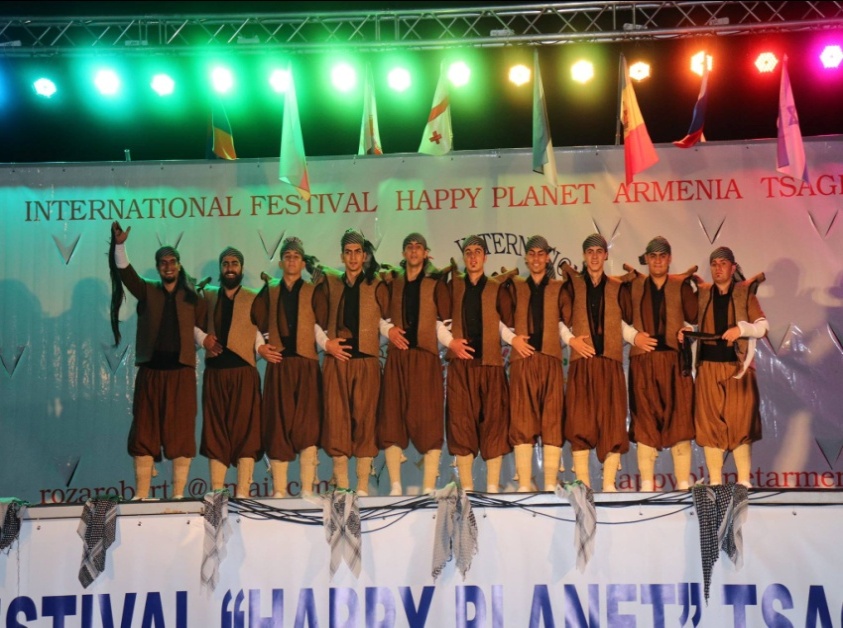 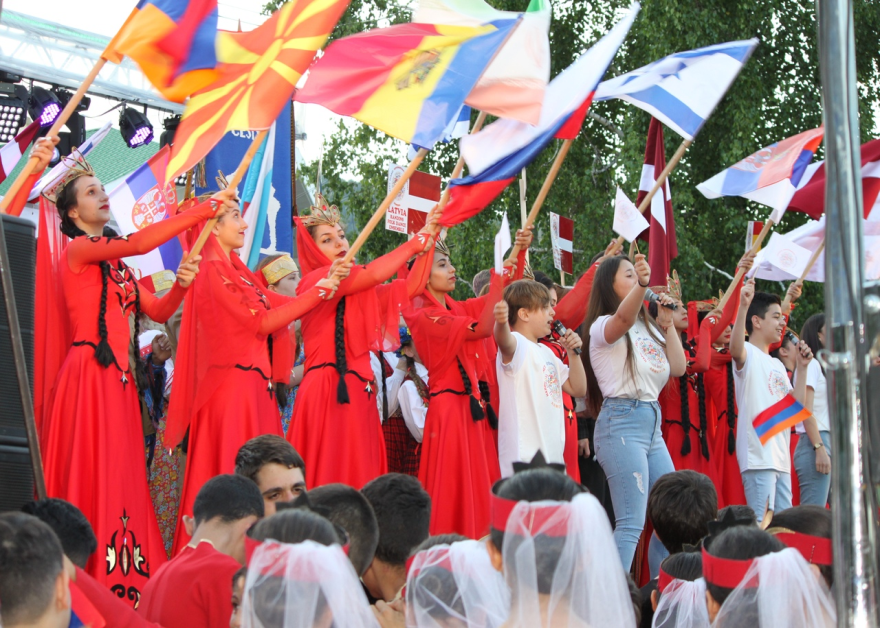                                               Program of festivalThe festival starting with parad, national costumes and flag.In time of parad every group should participate 1 national dance should have duration 2-3 minutes. The parad continue to the square of Tsaghkadzor, where should be the concert.The first day the group should present 1 dance, which should have duration 5 minutes.The second day competitive day the group should present 2 dances, each of them should have duration 5 minutes. Every  dance with their costume.The third day the award of prizes and Gala concert, in time the participants should present 1 composition. They should compete for Grand Prix. The festival have 2 Grand Prix, one for age 8-15 year old and  other for 16 years and older.And exchange of national dances the other countries participants should teaching others their 1 national dance. The leaders and participants  should  have master class, which should spend the member’s of jury. They should get the international certificate.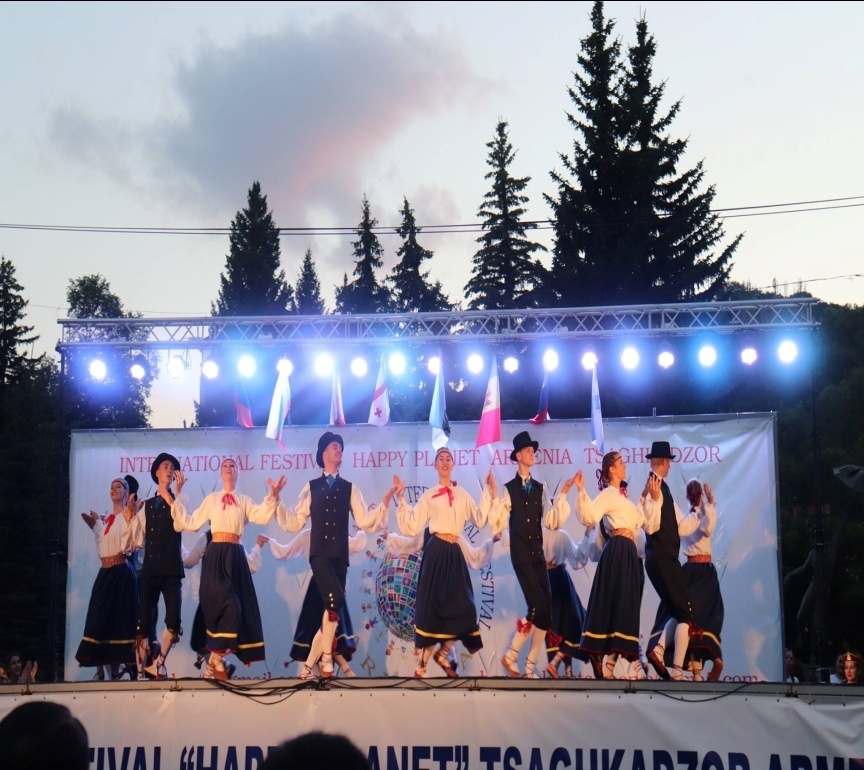 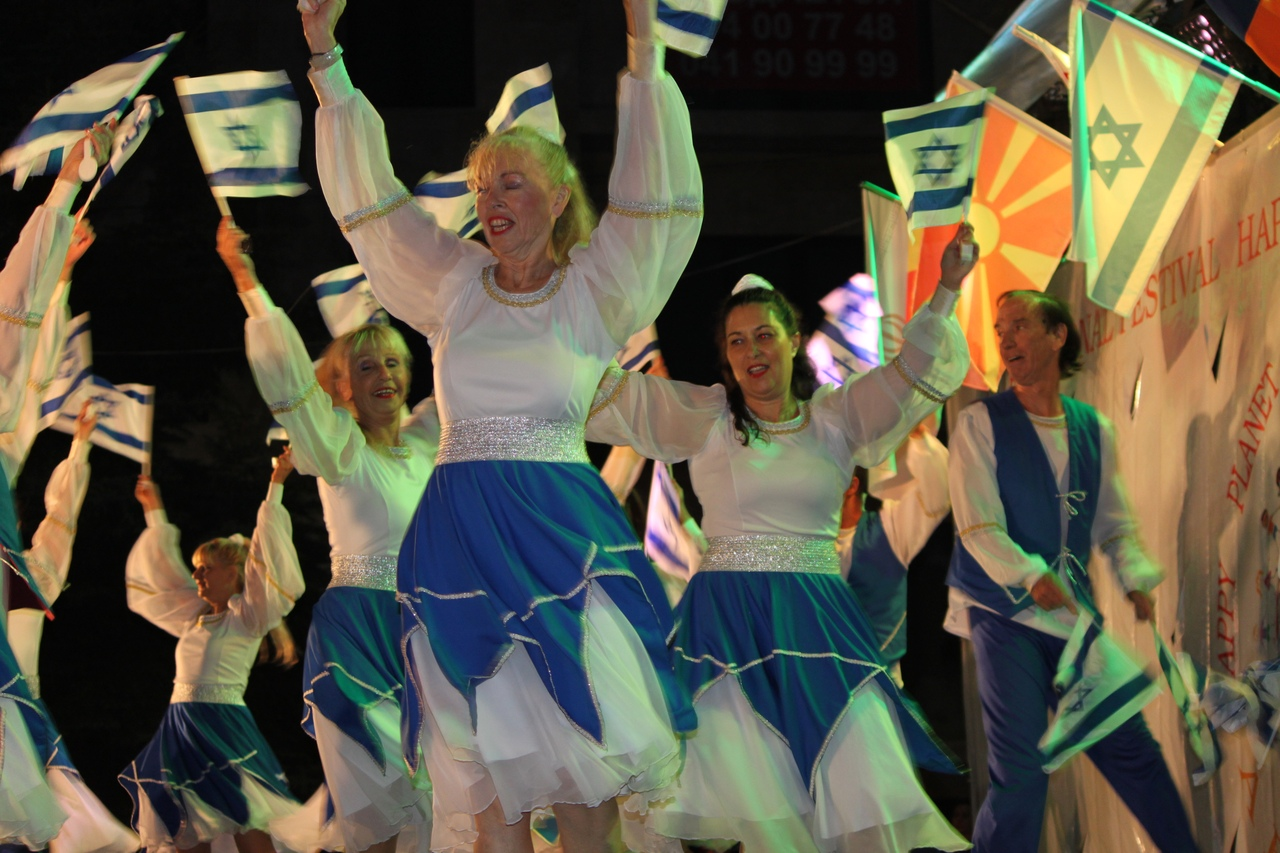 The participants will be awarded   1st  2 nd  and 3rd  places.The best groups will be awarded in different nominations:The best dancing techniqueThe best dancing ensembleThe best scenic mastery The best performanceThe best musicThe best costumeThe sympathy of spectators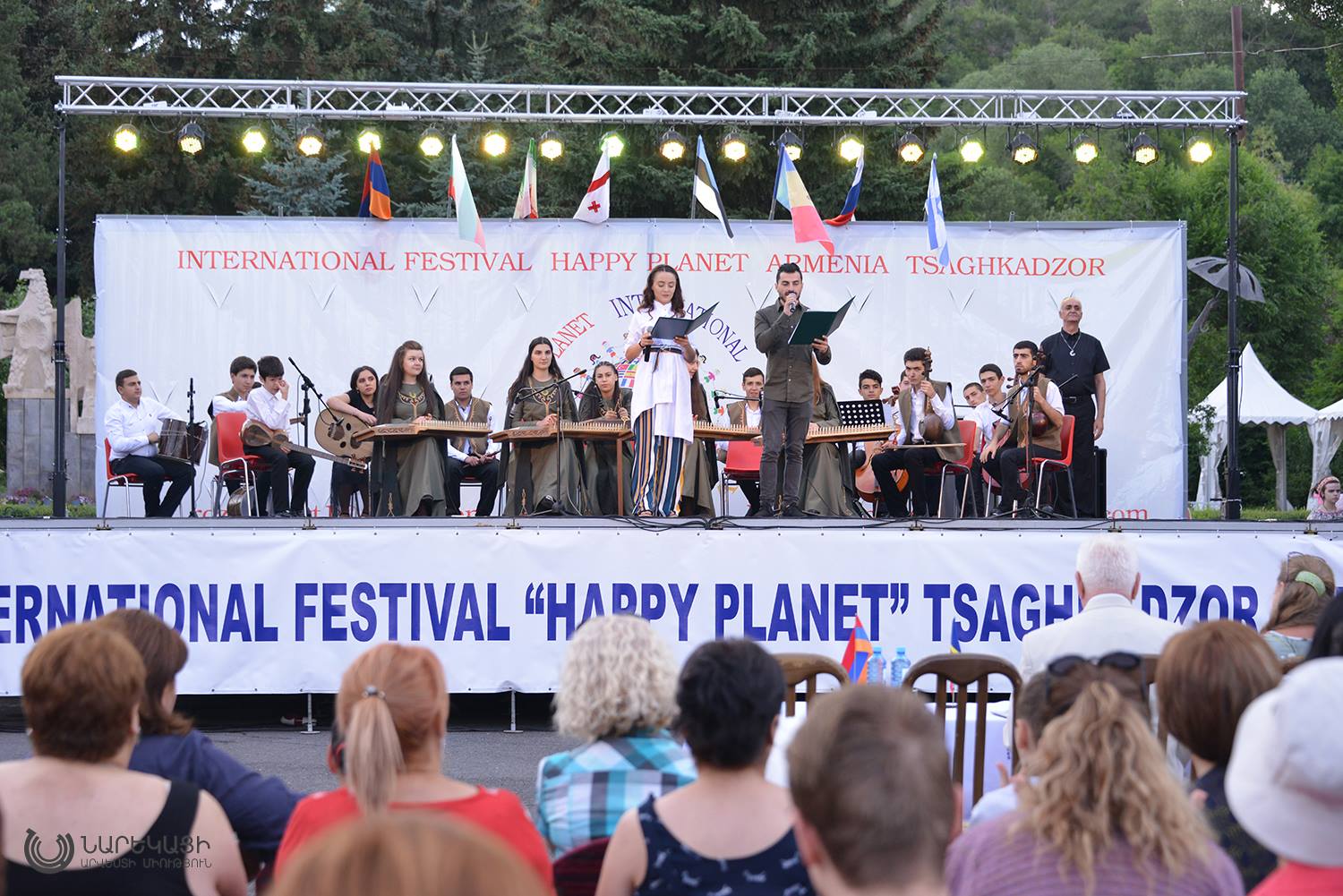 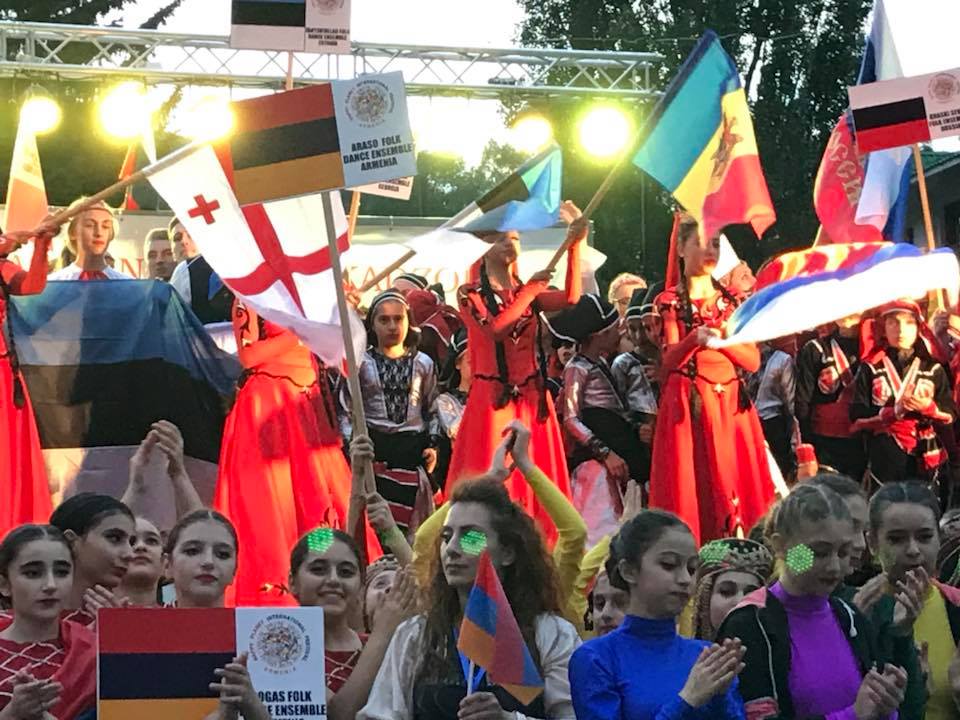 Festival participation feePer person - 190 euro, in this include 3*** hotel (6 night 7 day), breakfast, lunch and dinner .   Excursion   Lake SevanAnd the transfer from international airport ZVARTNOC to city Tsaghkadzor and back - 400 euro.                 The participants should send 10% of payment deposit for hotels should paid in advance up  to   31st of May, other when arrive. Note: That group which will not send payment that group don’t accommodate in hotel.          Additional excursions Excursion to  the Yerevan and in Cognac factory  - 40 euroDilijan  (Hagharcin) -   15 euroAdd excursion Lake  Sevan  –  5 euroAqua park  Yerevan  –  30 euro5.Yerevan park - 45 euro  (attraction  park)     The applications should be filled and sent by e- mail until 31 of May.happyplanetarmenia@gmail.comrozarobert1@gmail.com  -(+374)94425135    (+374)95262023    (+374)93964997   (+374)55823074         -WhatsApp / Viber   (+374)95262023             (+374)93964997    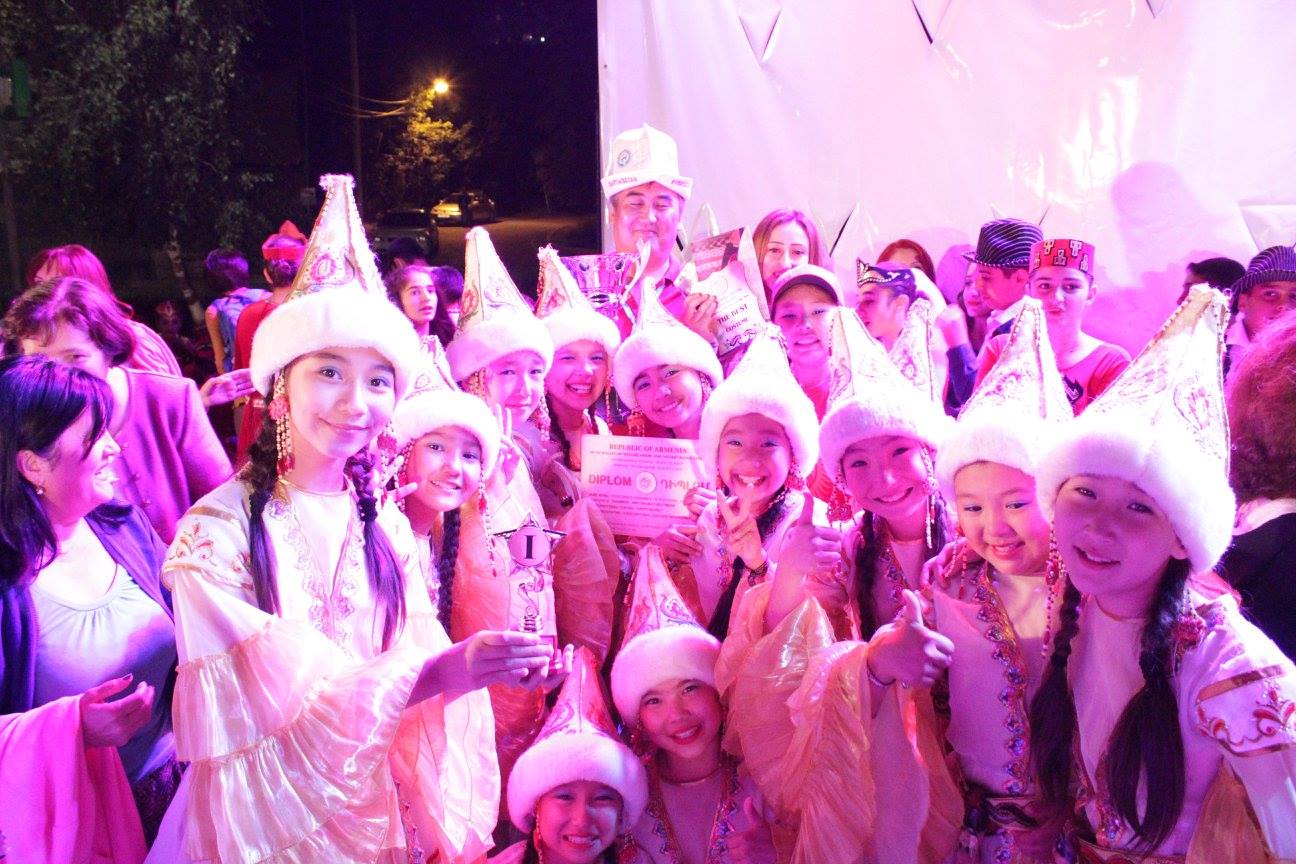 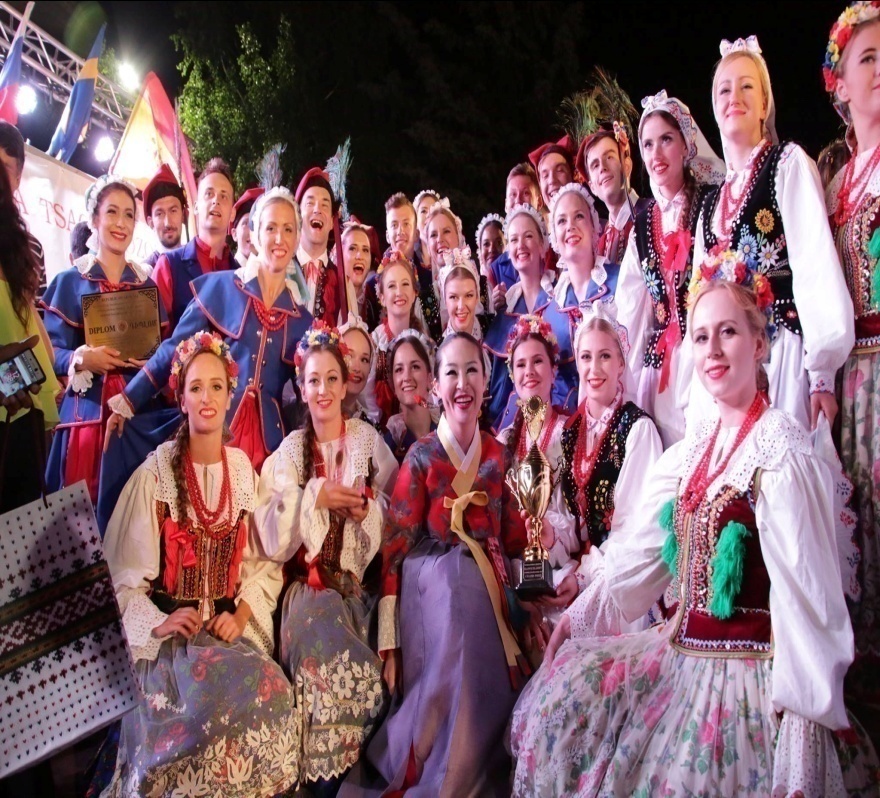 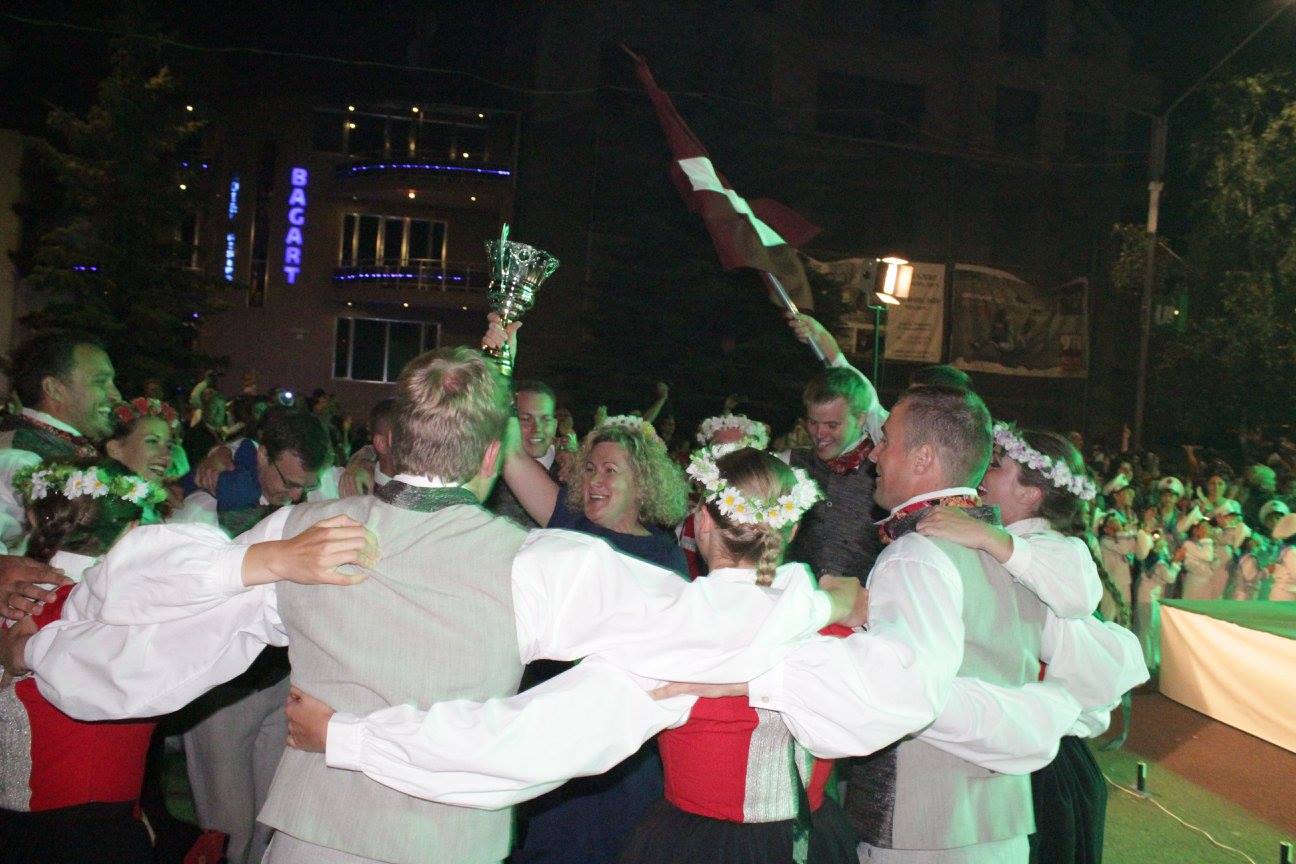 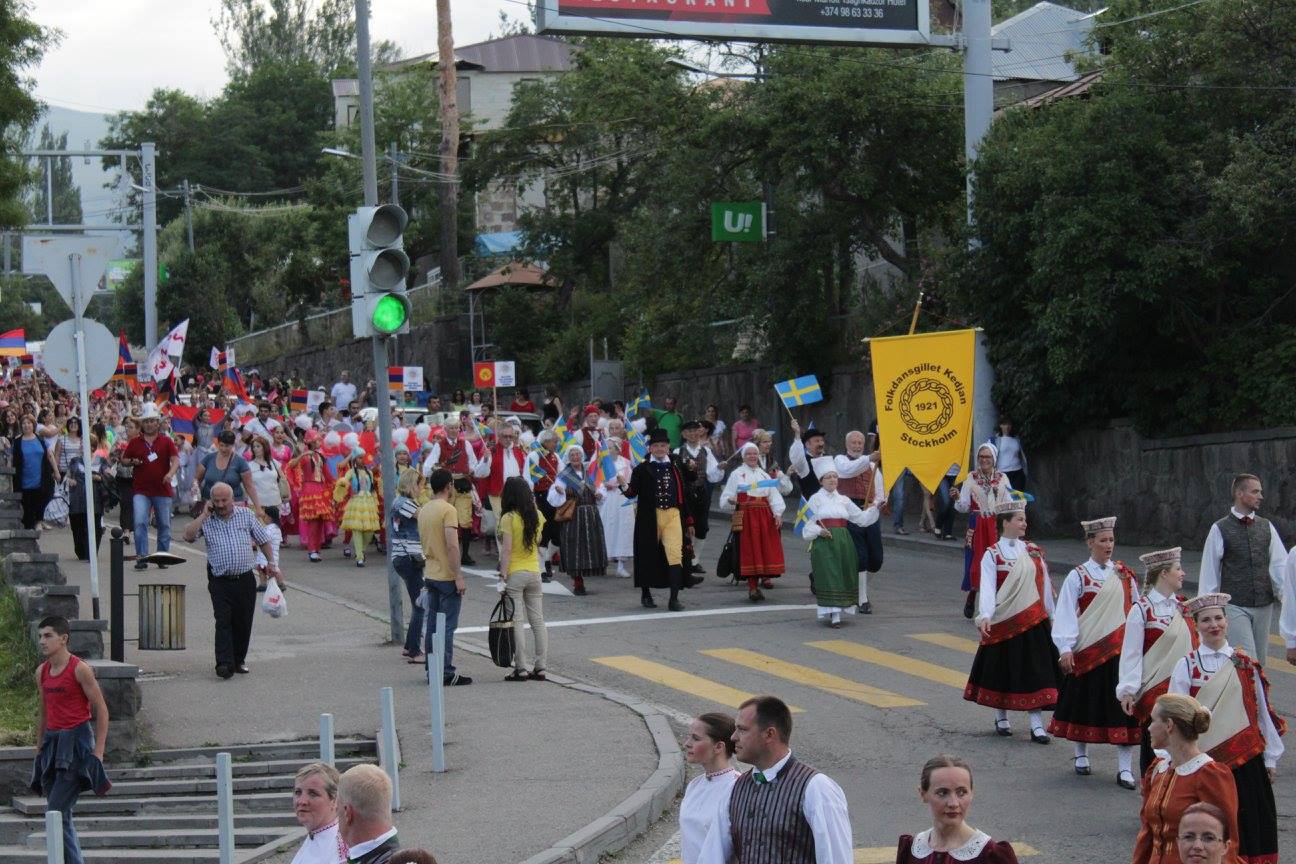 